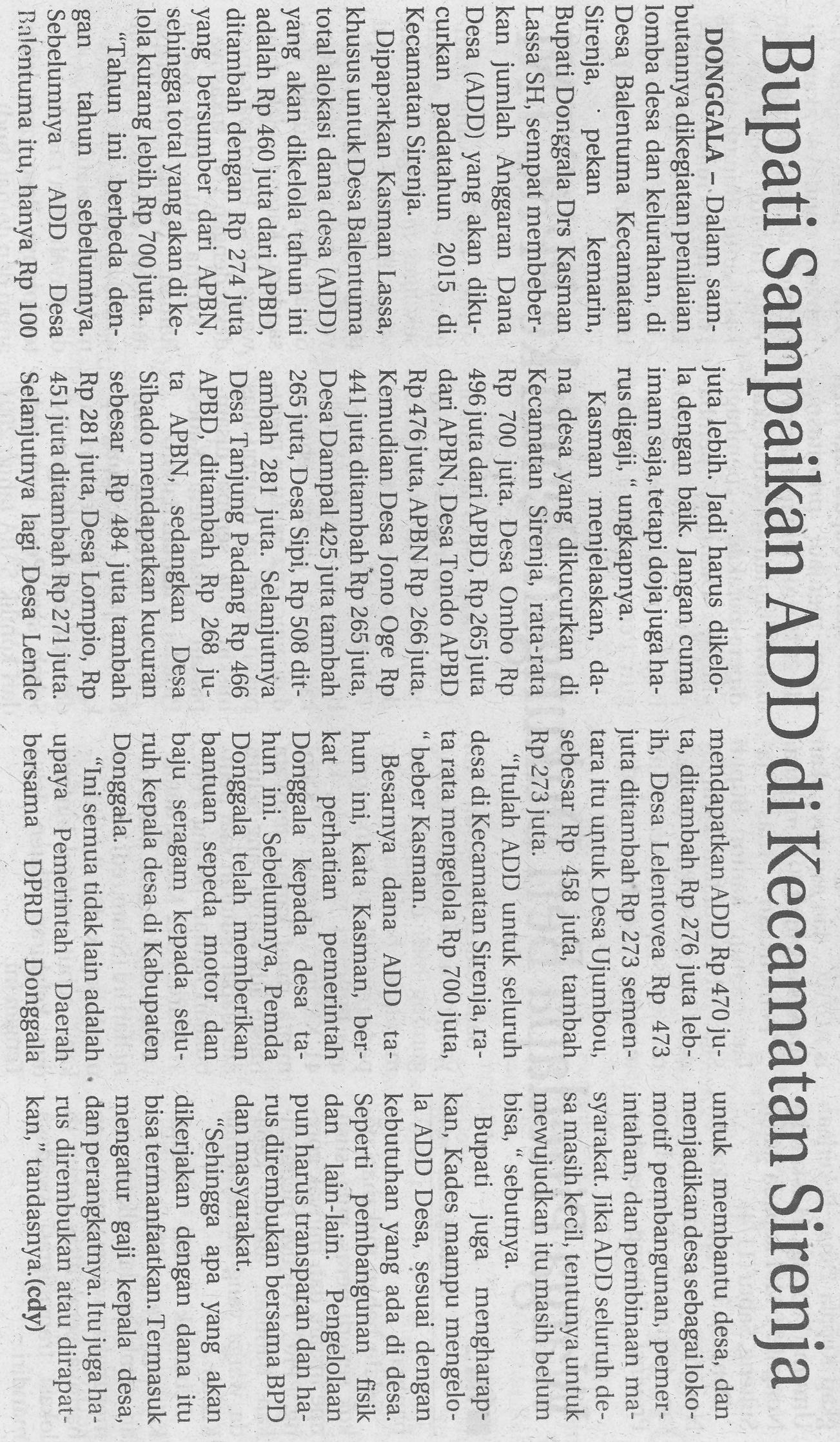 Harian    :  RadarKasubaudSulteng 1Hari, tanggal:Senin, 13 April 2015KasubaudSulteng 1Keterangan:Bupati Sampaikan ADD di Kecamatan SirenjaKasubaudSulteng 1Entitas:DonggalaKasubaudSulteng 1